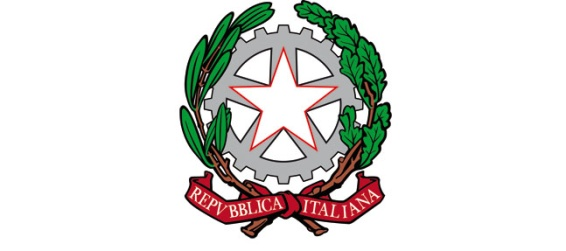 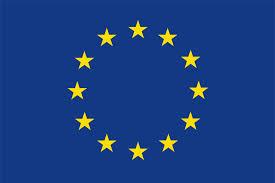 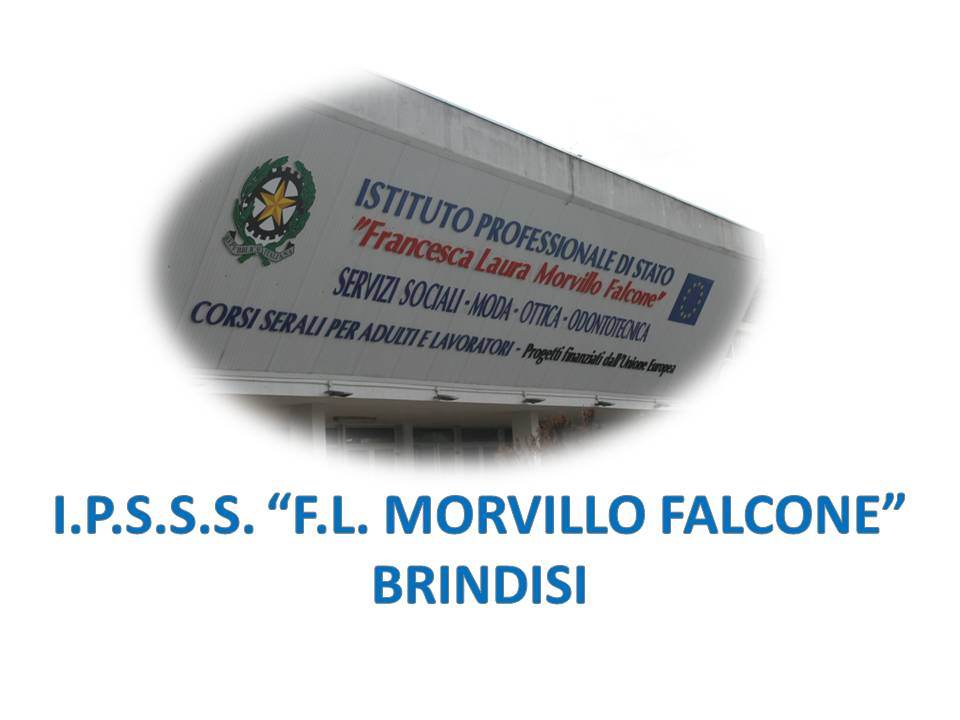 ISTITUTO PROFESSIONALE DI STATO PER I SERVIZI SOCIALI“Francesca Laura MORVILLO FALCONE”Via Galanti, 1 - Tel. 0831/513991brrf010008@istruzione.it – brrf010008@pec.istruzione.it  www.morvillofalconebrindisi.edu.it72100   B R I N D I S IMATERIA: LABORATORI TECNOLOGICI ED ESERCITAZIONI MODA (ore settimanali: 5 h frontali + 1 h copresenza con TIC).CLASSE: 2 B PIAANNO SCOLASTICO: 2021/2022DOCENTE: TERMITE ALESSANDRALibro di testo:LABORATORI TECNOLOGICI ED ESERCITAZIONI VOL. 1 – Cosetta Grana e Angela Bellinello, casa editrice San Marco Argomenti:1. I materiali di base per il disegno geometrico e la modellistica; 2. I materiali di base per il cucito artigianale; 3. La figura del modellista e le sue competenze; 4. La presa delle misure dirette sul soggetto e le misure secondo tabella taglie industriale; 5. L’Unità Antropometrica e la tavola antropometrica;6. Ripasso della teoria di base e allineamento con la classe dei nuovi ingressi:- fibre tessili principali;- vari tipi di tessuti;- armature fondamentali;- caratteristiche dei tessuti a navetta;- la vestibilità;7. Terminologia anatomica e linguaggio di settore in relazione al cartamodello;8. Ripasso e allineamento dei nuovi ingressi sui concetti di geometria piana e costruzione del tracciato della GONNA BASE e della GONNA A RUOTA INTERA, costruzione del grafico e dei particolari su scala reale 1/1 e su scala ridotta ½;9. Trasformazione della gonna base in GONNA FANTASIA CON ARRICCIATURE INSERITE NEI TAGLI, sulle misure delle alunne;10. Studio del PANTALONE BASE, ad ½ delle misure reali, coi suoi volumi e livelli;11. Trasformazione della base del pantalone, con relativo cartamodello, piazzamento, taglio e confezione dei seguenti modelli, su tag.42 e in scala ad 1/2:- PANTALONE A ZAMPA D’ELEFANTE;- PANTALONE A PALAZZO;- PANTALONE DA ODALISCA;- PANTALONE SHORTS;12. Studio del tracciato del cinturino;13. Montaggio del cinturino per rifinire la vita del pantalone;14. Studio della paramontura;15. Montaggio della paramontura per rifinire la vita del pantalone;16. Studio della scheda tecnica: vari esempi di compilazione del primo documento di lavoro;17. Esercizi di cucitura alle macchine industriali ed artigianali in laboratorio;18. Realizzazione di un corpetto sul manichino con la tecnica del Moulage;	         Il docente	Prof.ssa TERMITE ALESSANDRA